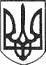 РЕШЕТИЛІВСЬКА МІСЬКА РАДАПОЛТАВСЬКОЇ ОБЛАСТІВИКОНАВЧИЙ КОМІТЕТРІШЕННЯ29 червня 2023 року                                                                                         № 148Про намір передачі нерухомого майна в оренду Керуючись законами України „Про місцеве самоврядування в Україні”, „Про оренду державного та комунального майна”, Порядком передачі в оренду державного та комунального майна, затвердженим постановою Кабінету Міністрів України від 03.06.2020 № 483, Методикою розрахунку орендної плати за державне майно, затвердженою постановою Кабінету Міністрів України від 28.04.2021 № 630, рішенням третьої позачергової сесії Решетилівської міської ради від 27.01.2021 № 105-3-VІІІ „Про затвердження документів щодо оренди майна Решетилівської міської територіальної громади”, виконавчий комітет Решетилівської міської радиВИРІШИВ:	1. Передати в оренду (за результатами аукціону) нежитлове приміщення загальною площею 80,9 кв. м., розташоване за адресою: вул. Перемоги, 94, с. Демидівка Полтавського району Полтавської області.  	2. Включити до Переліку першого типу нежитлове приміщення загальною площею 80,9 кв. м., розташоване за адресою: вул. Перемоги, 94, с. Демидівка Полтавського району Полтавської області. 	3. При передачі в оренду розмір річної орендної плати встановити на рівні 12 відсотків вартості об’єкта оренди.	4. Відділу з юридичних питань та управління комунальним майном виконавчого комітету міської ради (Колотій Н.Ю.) провести процедуру передачі в оренду.  Секретар міської ради								Т.А. Малиш